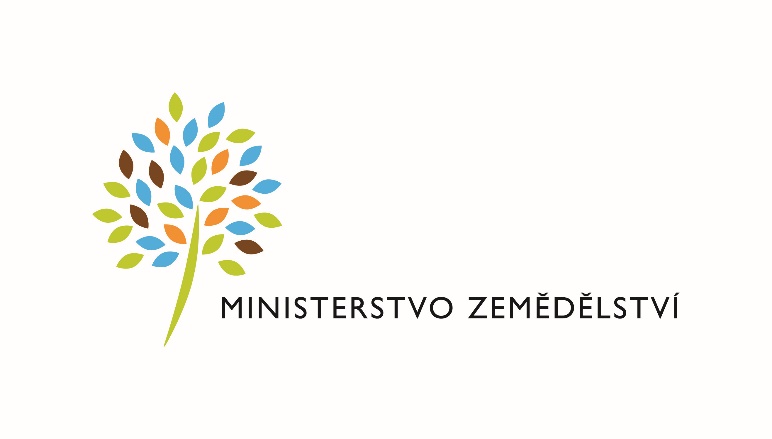 F2 Technická analýza RFC 65 – 2 Modul kontrol ISND – Úprava pro KNM Verzování a přehled provedených změn: Jakoukoli změnu v dokumentu prosím zaznamenejte do tabulky viz níže. Uveďte datum změny, své jméno, zvyšte verzi dokumentu a stručně popište Vámi provedené změny. verze 1.00 OBSAHAkceptace finální verze dokumentuPožadavky na funkcionalituPředmětem požadavku je rozšíření modulu kontrol ISND ve vztahu k následným kontrolám na místě (KNM) u příspěvku na zmírnění dopadů kůrovcové kalamity v lesích (program L) zaměřeným na splnění povinnosti zalesnit holiny vzniklé těžbami, na něž byl uvedený příspěvek čerpán. Vlastní terénní část KNM bude prováděna mimo ISND (pravděpodobně v AgriGIS), modul kontrol ISND má umožnit výběr porostních skupin ke KNM (včetně přenosu výběru do AgriGIS) a po provedení terénní části kontroly má modul kontrol ISND umožnit převzít výsledky terénní části KNM k archivaci či dalšímu řešení případného negativního kontrolního zjištění.Úpravou modulu kontrol ISND bude vytvořeno odpovídající prostředí pro plánování terénních KNM, pro převzetí/zpracování výsledků KNM v AgriGIS a pro úpravu žádostí na základě výsledků KNM.Funkční požadavky Úprava je potřebná kvůli následným kontrolám finančního příspěvku na zmírnění dopadů kůrovcové kalamity v lesích (všechny fáze a podprogramy s výjimkou podprogramu Lp.2021), které budou probíhat od roku 2023 min. do roku 2026. Úprava nejprve vyžaduje zavedení využitelnosti modulu kontrol ISND i pro žádosti o příspěvek z první fáze (L.2019).Pro potřeby plánování terénních KNM a pro příjem jejich výsledků (včetně následné úpravy žádosti, zejm. v podobě odnětí části příspěvku v případě nesplnění podmínky uvedené v rozhodnutí) je třeba pro žádosti o příspěvek L (s výjimkou Lp.2021) rozšířit rozsah modulu kontrol o novou záložku „Kontrola zalesnění“.Tuto kontrolu bude možné založit společně s kontrolou způsobilosti či s kontrolou dokladů, ale i samostatně (bez výběru porostních skupin ke kontrole způsobilosti i bez výběru dokladů k administrativní kontrole). Při odesílání dat z modulu kontrol (ve stavu kontroly „přidělená“) do AgriGIS má dojít k opatření kontroly vhodným rozlišujícím příznakem (v přehledu kontrol i v detailu kontroly) a po načtení dat do modulu kontrol z AgriGIS má dojít k odblokování možnosti změny stavu kontroly z „přidělená“ na „provedená“.Porostní skupiny budou ke kontrole zalesnění holin vybírány plánovačem kontrol řízeným výběrem (na základě údajů o vytěžení jehličnaté zásoby porostní skupiny a údajů z dálkového průzkumu Země; tato analýza je prováděna mimo ISND). Pro takto vybranou porostní skupinu se mají zobrazovat některé charakteristiky získané z žádosti či dat LHPO.Přenos údajů mezi ISND a AgriGIS bude realizován prostřednictvím XML výměnného formátu, XML bude definováno XSD předpisem, který bude připraven v rámci realizační fáze. Ze strany ISND tedy bude exportován XML soubor s daty pro kontrolu, tento bude uživatelem importován do GIS, kde proběhne samotná kontrola. Po kontrole bude z AgriGIS proveden opět export XML souboru s výsledky kontroly a tento bude importován do Modulu kontrol v ISND.Specifikace přenášených položek je uvedena v příloze.xxxSoučástí výsledků KNM jsou také podkladová data, která vytváří AgriGIS – jedná se o grafické zákresy porostních skupin v předdefinované mapové kompozici ve formátu PDF. Do ISND jsou přenesena v rámci přenosu výsledků terénní KNM (ukázka v příloze).xxxPro porostní skupinu vybranou ke kontrole mají být na požadované záložce dostupné údaje:identifikace porostní skupiny ze žádosti: kód LHC, rok počátku platnosti LHPO, vlastní označení PSKcharakteristiky porostní skupiny: výměra PSK, katastrální území, SLT odvozený od lesního typuúdaje odvozené ze žádosti či DPZ: dotační období, ve kterém došlo k vytěžení jehličnaté zásoby podle LHPO (pro stanovení lhůty pro zalesnění holiny), podíl jehličnaté zásoby na celkové zásobě, míra vytěžení jehličnaté zásoby podle LHPO, plocha k zalesnění podle DPZPo provedení terénní KNM mimo modul kontrol ISND má být pro porostní skupiny vybrané ke kontrole do modulu ISND importován tento rozsah informací z terénní KNM:údaje z lesní hospodářské evidence příjemce příspěvku: údaj o době provedení obnovyzjištěná plocha obnovyObnova stanovištně vhodnými dřevinami – zastoupení dřevin (ANO/NE)Dodržení minimálního počtu životaschopných jedinců na obnovené ploše (ANO/NE)Rovnoměrné rozmístění životaschopných jedinců na ploše (ANO/NE)Dodržení lhůty zalesnění (ANO/NE)odkaz na PDF soubor s podrobnostmi (vlastní PDF soubor má být z AgriGIS importován na záložku „Dokumenty“)Přenos souboru grafickým výsledkem KNM bude prováděn uživatelsky, tedy zároveň s importem XML souboru s výsledky kontroly načte uživatel PDF soubor na záložce dokumenty patřičné kontroly do ISND.Tabulka níže zachycuje seznam funkčních požadavků pro první etapu podpory kontroly zalesnění v Modulu kontrol v ISND: Tabulka níže zachycuje seznam funkčních požadavků: Tabulka 5 Seznam funkčních požadavků Nefunkční požadavky Tabulka níže zachycuje seznam nefunkčních požadavků: Tabulka 6 Seznam nefunkčních požadavků Na vstupu do řešení je při Technické analýze zapracovat obecné minimální nefunkční požadavky uvedené v příloze.Návrh řešení musí být v souladu se všemi požadavky v aktuální verzi Směrnice systémové bezpečnosti MZe.Technická analýza požadavku RFCxxxTechnický návrh řešeníxxxPracnost a harmonogram dodávkyVazba na běžící projekty nebo připravované aktivity Rizika dodávky změny Začátek textu kapitoly. Tabulka níže zachycuje rizika dodávky změny: Tabulka 15 Rizika dodávky změny Expertní odhad rozsahu prací pro fázi ImplementaceTabulka 4 Odhad pracnosti Harmonogram Tabulka 7 - harmonogram Seznam příloh Tabulka níže zachycuje seznam příloh: Tabulka 18 Seznam příloh ID PK MZe:  65-2 65-2Datum Verze Autor Popis provedených změn  29.3.20231.0xxx Příprava technické analýzy 19.4.2023 1.1xxx  Kompletace dle připomínek z PS 9.6.20231.2xxxÚprava po upřesnění s AgriGISOblast:Schválil:PodpisPodpisBezpečnostRoman SmetanaVyjádření: bez komentářebez komentářebez komentářeHlavní architekt MZePavel PetrVyjádření:Schvaluji, integraci formou výměny souborů bereme z pohledu architektury jako dočasné řešení do doby vystavení API na straně AGRIGIS.Schvaluji, integraci formou výměny souborů bereme z pohledu architektury jako dočasné řešení do doby vystavení API na straně AGRIGIS.Schvaluji, integraci formou výměny souborů bereme z pohledu architektury jako dočasné řešení do doby vystavení API na straně AGRIGIS.Oprávněná osoba dle smlouvyVladimír VelasVyjádření: Schvaluji Schvaluji SchvalujiMetodický garantTomáš SmejkalVyjádření:schvalujischvalujischvalujiIT ProvozAleš Prošek/Petra HonsováVyjádření:schvalujischvalujischvalujiIT analytikPavel PetrPavel PetrVyjádření:SchvalujiSchvalujiSchvalujiDopadAgenda: neDopadSlužba VS:neDopadDotčené IS:neID Název Popis Systém Pracnost (MD)*Pokrytí BRQ FRQ001-1Rozšíření DB schématu pro snapshot dat Kontroly zalesněníU Modulu kontrol je požadováno zafixování dat žádosti k momentu založení kontroly, proto má systém snapshot tabulky pro každý typ kontroly, ve kterém je udržován stav dat žádosti k momentu založení kontroly. Snapshost tabulky bude třeba rozšířit pro Kontrolu zalesnění. MOKO FRQ002-1Rozšíření algoritmů pro vytváření snapshotu plnohodnotné kontrolyAlgoritmus vytváření plnohodnotných kontrol finančního příspěvku L. bude třeba rozšířit o inicializaci snapshotu nové plnohodnotné kontroly MOKO FRQ003-1 Založení plnohodnotné kontroly pro L.2019 Implementace podpory plnohodnotných kontrol pro první ročník finančního příspěvku L. Kůrovec MOKO FRQ004-1Implementace záložky „Kontrola zalesnění“Implementace nové záložky pro „Kontrolu zalesnění“ v rámci plnohodnotných kontrol finančního příspěvku L. Kůrovec MOKO FRQ005-1Volba dat ke kontroleModul kontrol nabízí pro roli „Plánovač kontrol“ nástroje pro výběr konkrétních dat žádosti ke kontrole. Tyto nástroje bude třeba implementovat i pro nový typ kontroly. Jedná se o možnosti:Výběr konkrétních položekNáhodný výběr MOKO FRQ006-1Úprava stávajících procesů a kontrolBude třeba upravit stávající procesy a aplikační kontroly tak, aby bylo možné nový typ Kontroly zalesnění založit samostatně nebo souběžně se stávajícími.  MOKO FRQ007-1Export dat kontroly do formátu XLSXV rámci Modulu kontrol bude umožněn export vybraných dat ke kontrole do formátu XLSX. MOKO FRQ008-1Definice XSD výměnného formátu s AgriGISDle specifikace bude výměna dat s AgriGIS probíhat prostřednictvím XML souborů, pro které bude třeba připravit XSD definiciMOKO FRQ009-1Export XML pro předání do AgriGIS a nastavení příznakuBude implementována funkce pro export XML dat kontroly pro předání do AgriGIS. Souběžně s předáním dat bude na straně Modulu kontrol nastaven příznak, že kontrola je přádaná ke zpracování do externího systému.MOKO FRQ010-1Import XML s výsledky kontroly z AgriGIS a nastavení příznakuNa straně ISND bude připravena funkce pro import XML s výsledky kontroly. Souběžně s importem výsledků bude upravena hodnota příznaku o načtení dat kontroly z externího systému.MOKOID Název Popis Systém Pokrytí BRQPředpokládáme, že nebudou dotčeny parametry stanovené standardní SLA smlouvou.Riziko Závažnost DopadPreventivní opatření Preventivní opatření Projektová fáze nebo role Odhad pracnosti (MD) – interní Odhad pracnosti (MD) – externíOdhad pracnosti (Kč) – externí Technická Analýza ImplementaceTestováníNasazeníŠkoleníPředání do provozuID Popis přílohy Odkaz nebo přiložený soubor  1 MZe Obecné nefunkční požadavky na řešení xxx